ییرسر  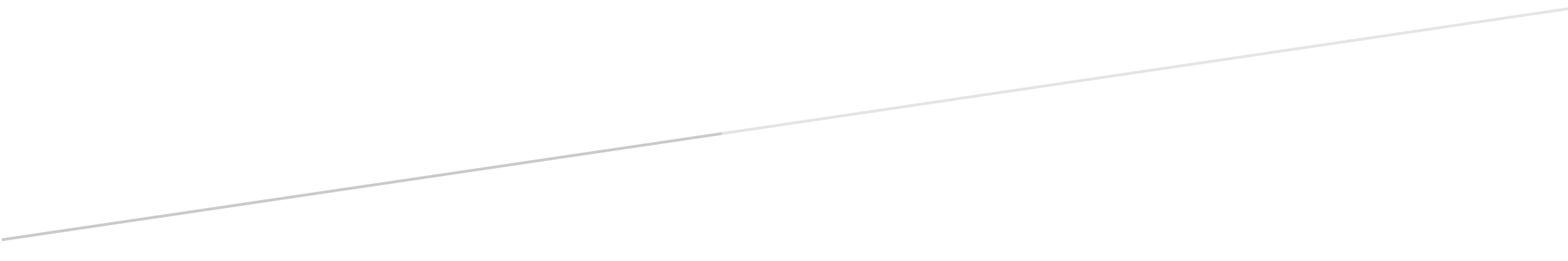 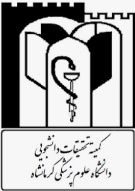 معاونت محترم تحقیقات و فناوری دانشگاه علوم پزشکی کرمانشاهاینجانب .................... دانشجوی رشته .................... با شماره دانشجویی ....................که در همایش ( کنگره ) .................... در تاریخ   /   /   شرکت نموده ام درخواست اعطای کمک هزینه اعزام با توجه به شیوه نامه مربوطه را دارم .نام همایش ( کنگره ) ، تاریخ و محل برگزاری : عنوان مقاله ارائه شده : پوستر / سخنرانی نوع کنگره : دانشجویی / غیر دانشجویی سطح کنگره : بین المللی / غیر بین المللی نویسنده مسئول ( اول ) : کد طرح مصوب که مقاله همایش از آن منتج شده : شماره تماس درخواست کننده :شماره حساب بانک صادرات ( درخواست کننده ) : لطفا گواهی شرکت در همایش ، تصویر مقاله در دفترچه همایش و تصویر بلیط رفت و برگشت پیوست گردد .